North Mobile County PreK-8 SchoolTitansville ChroniclesHome of the Mighty TitansPrincipal: Randall Reed                					Assistant Principal: Jami Tucker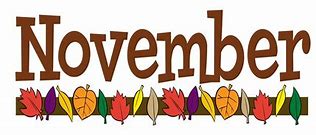 School Safety AwarenessParents, please remind your child of the important policy, “IF YOU SEE SOMETHING, SAY SOMETHING.” School safety starts with checking your child’s bookbag and belongings to make sure he/she doesn’t bring anything to school that isn’t allowed. We value a safe learning environment and with the help of you and your student, we can make sure everyone stays aware.Thanksgiving HolidaysNo school for students and staff November 20th thru November 24th. Return November 27th. Have a Happy Thanksgiving!!!Veterans DayNo school for students and staff on Friday, November 10th.Fall FestivalFall Festival, sponsored by our PTO, will be Thursday, November 9th. Last day to pay is Wednesday, November 8th. Admission is $10. Food wristbands are $5/each.Thanksgiving LunchOur Annual Thanksgiving Luncheon will be Wednesday, November 15th. Tickets will be sold in advance to those who returned their RSVP by November 3rd. Cost is $5.50 for adults and $4.50 for children who do not attend North Mobile County PreK-8. Each student is allowed 2 adults and 1 child (under the age of 4). Progress ReportsMid-quarter progress reports will go home November 8th. Check your student(s) Schoology for any missing assignments.Awards DayOur first quarter Awards Day will be Wednesday, November 1st. Parents are welcome to join us in this celebration.3rd - 5th   	8:30 – 9:00K - 2nd     	9:00 – 9:306th – 8th   	9:30 – 10:00After School TutoringAfter school tutoring for reading and math started Tuesday, October 31st. Tutoring is available to those who received letters. Tutoring is from 2:45 to 3:45. Students must be picked up by parents… No bus transportation is available.Athletics/SportsBasketball—Our basketball teams started their season October 19th. Please check the schedule on our Facebook page for further information. Come out and cheer on our boys and girls teams.Please see our Facebook page for basketball schedules. Tickets to these sporting events can be purchased through GoFan.co. If you need information about using GoFan, please contact the school. Tickets can be purchased with cash at the entrance.PTOPTO wants to thank the volunteers that helped fill the Boo Grams and those who helped with the Nacho fundraiser.Dismissal TimeStudents are dismissed at 2:35pm. If your child/children are not picked up by the time car line ends, they will be sent to After School Care. There is a fee of $5/per child/per hour if your child is sent to After School Care. Fee is due at time of pick up.Early DismissalsAll early dismissals must be before 2:00pmAfter School CareAfter school care is available to all students. Registration fee is $15/child. The weekly fee is $50-1 child, $75-2 children, $90-3 children. Drop-in fee is $5/per child/per hour. 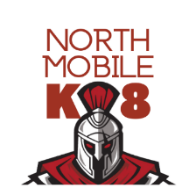 #titansharpFor further updates and messages, look for us on Facebook—North Mobile County K-8 School Or visit our website-- northmobilemcpssal.schoolinsites.com